Publicado en  el 19/06/2015 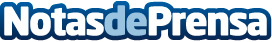 Garre agradece a productores y exportadores de frutas y hortalizas su compromiso con el desarrollo económico y social de la RegiónGarre agradece a productores y exportadores de frutas y hortalizas su compromiso con el desarrollo económico y social de la Región  El presidente de la Comunidad en funciones clausura la Asamblea General de Productores y Exportadores de Frutas y HortalizasAfirma que "hoy el agua ha vuelto a considerarse recurso de Estado", y remarca que el decreto de sequ?a, "a pesar de contempDatos de contacto:Nota de prensa publicada en: https://www.notasdeprensa.es/garre-agradece-a-productores-y-exportadores-de_1 Categorias: Murcia Industria Alimentaria http://www.notasdeprensa.es